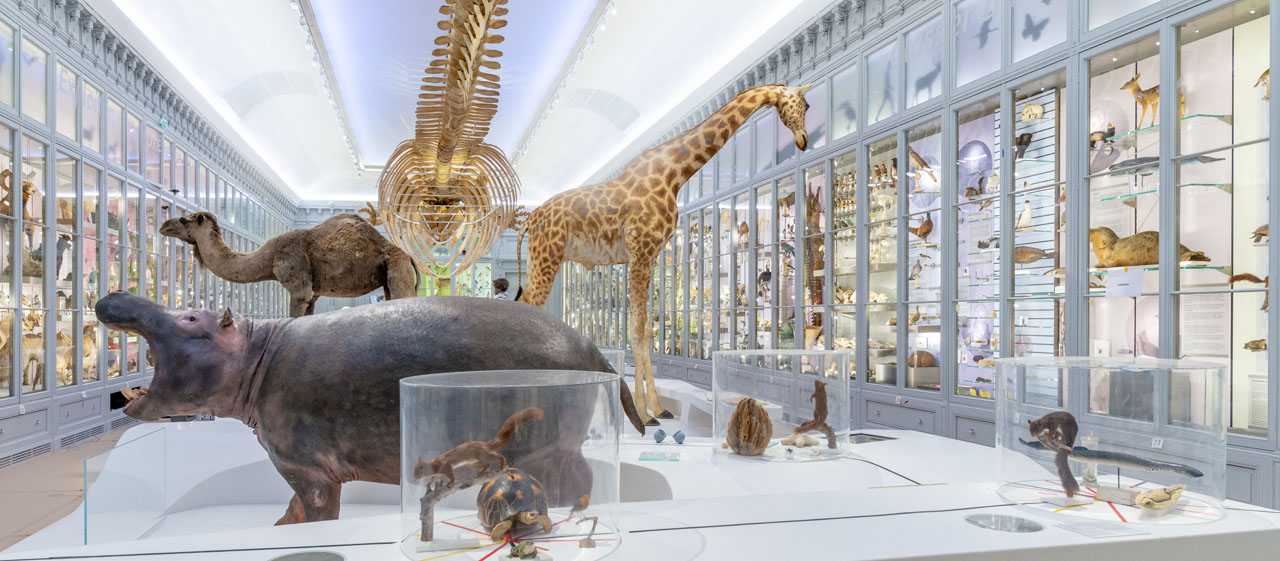 Create your own museumFor the next couple of weeks we are going to be looking at museums. We will be learning about how to write description for the artefacts considering different audiences. Lesson 3Using what you learnt yesterday from studying the descriptions of different artefacts in the museum, today you are going to try and write you own description of a couple of objects. I have selected some interesting artefacts from the website, I may have selected one that you have chosen, but you can chose to write your own description or skip that one. With each artefact I have given you some key facts to include in your sentences. You should aim for you description to be about 3 sentences long and include precise language and appropriate adjectives. For example you want to avoid language such as big, small, bits, parts, old … use a thesaurus or thesaurus online to help. I have also added a colour thesaurus to the documents for this week on the website to help you descriptions. Remember the descriptions don’t just describe how the artefact looks but when it was used, what is was used for, who used it, where it is from … Can you use any language from the table?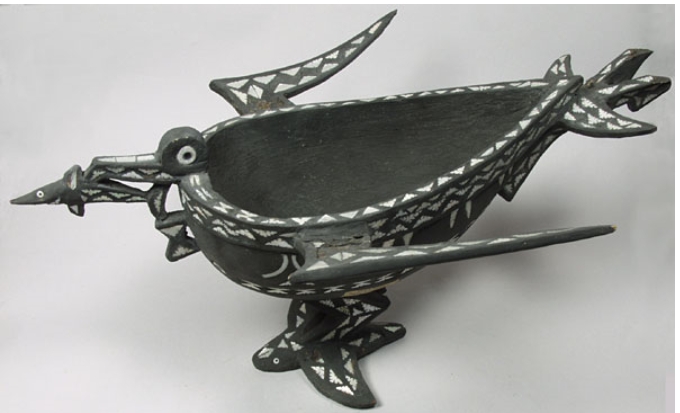 ______________________________________________________________________________________________________________________________________________________________________________________________________________________________________________________________________________________________________________________________________________________________________________________________________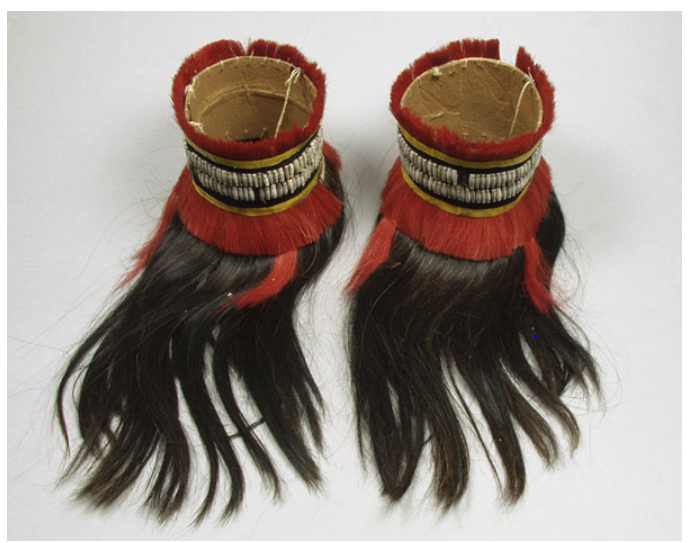 ____________________________________________________________________________________________________________________________________________________________________________________________________________________________________________________________________________________________________________________________________________________________________________________________________________________________________________________________________________________Now you could try writing your own description for an artefact of your choice. Verb ‘to be’Optional adverbsVerbs linked to – making, getting, valuing, believing Verbs linked to – making, getting, valuing, believing Verbs linked to – making, getting, valuing, believing Verbs linked to – making, getting, valuing, believing Verbs linked to – making, getting, valuing, believing IsAreWasWereTo beOftenProbablyGenerallySometimesRarelyMost likelyCertainlyRegularlyUsuallyTypicallyStillOnce MadeCraftedWroughtSpunCreatedPolishedEdgedFringedengravedFormedInlaidSewnCarvedJoinedCastAssembledUsedattachedBroughtSoldBoughtTakenSeenFoundPurchasedCollectedDiscoveredUnearthedExcavatedAcquired PrizedTreasuredReveredworshippedConsideredThoughtBelievedAssociatedSupposedKnownAssumed Modal verbsOftenProbablyGenerallySometimesRarelyMost likelyCertainlyRegularlyUsuallyTypicallyStillOnce MadeCraftedWroughtSpunCreatedPolishedEdgedFringedengravedFormedInlaidSewnCarvedJoinedCastAssembledUsedattachedBroughtSoldBoughtTakenSeenFoundPurchasedCollectedDiscoveredUnearthedExcavatedAcquired PrizedTreasuredReveredworshippedConsideredThoughtBelievedAssociatedSupposedKnownAssumed WouldCanMayOftenProbablyGenerallySometimesRarelyMost likelyCertainlyRegularlyUsuallyTypicallyStillOnce MadeCraftedWroughtSpunCreatedPolishedEdgedFringedengravedFormedInlaidSewnCarvedJoinedCastAssembledUsedattachedBroughtSoldBoughtTakenSeenFoundPurchasedCollectedDiscoveredUnearthedExcavatedAcquired PrizedTreasuredReveredworshippedConsideredThoughtBelievedAssociatedSupposedKnownAssumed WhatWhereWhen MaterialUse VesselSolomon IslandsBefore 1890Wooden and Haliotis shell – made in to shape of Man-o-warUsed all over the worldWhatWhereWhenMaterialUse Angami Naga armlets Indiacardboard, goat's haircoix lacryma seeds, yellow orchid stem, human hairBody ornament 